ЛИКОВНО ОБРАЗОВАНИЕ – Цртање текстура	Мотив: КилимчеТекстурата претставува површина на предметите и како тие изгледаат од надвор (шарата на површините и нивната рапавост како на пример, на листот, на дрвото, на бетон, каменот, килими, елеци, гоблени и други ткаенини).Наставникот ги прашува учениците за народно творештво и објаснува дека и килимите се дел од изработките на народот. Дискутираат за дадената презентација-  дали го забележале употребениот материјал, боите, шарите. Бара да го допрат килимчето кое го покажува и да почувствуваат каква е површината на килимот (текстура). Открива дека мотивот за часот е ткаено килимче од ликовното подрачје цртање, а техниката е молив. 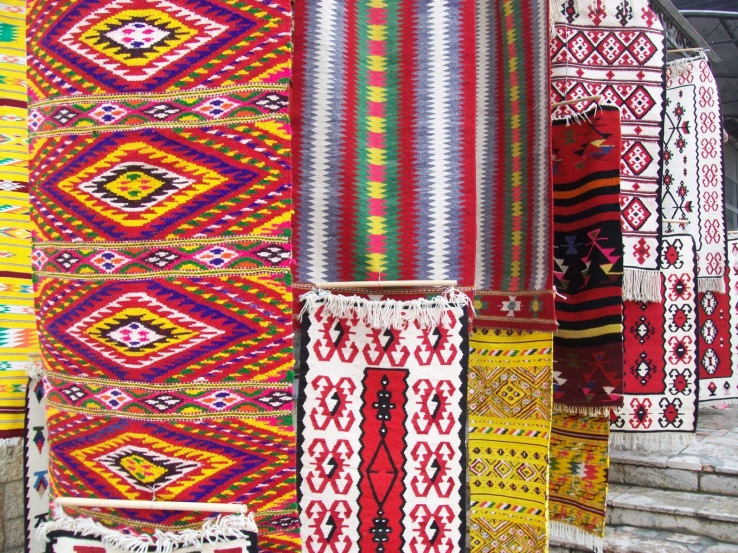 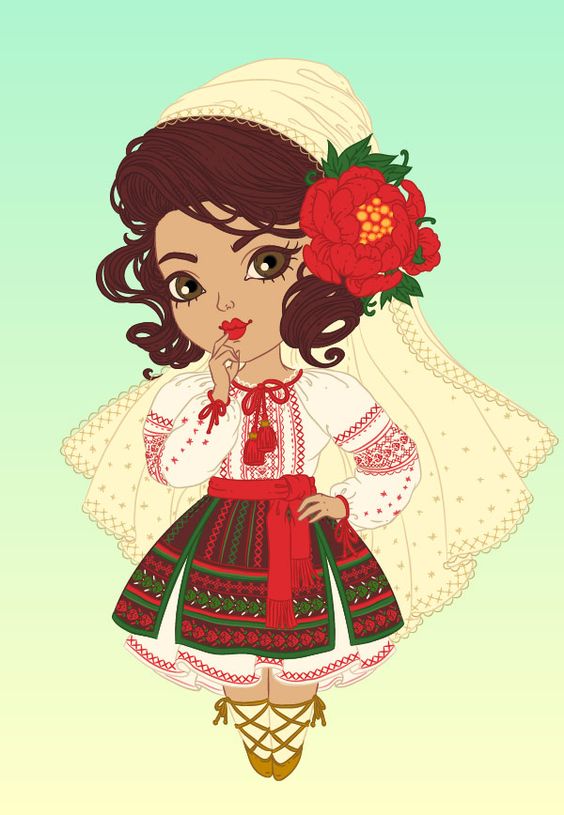 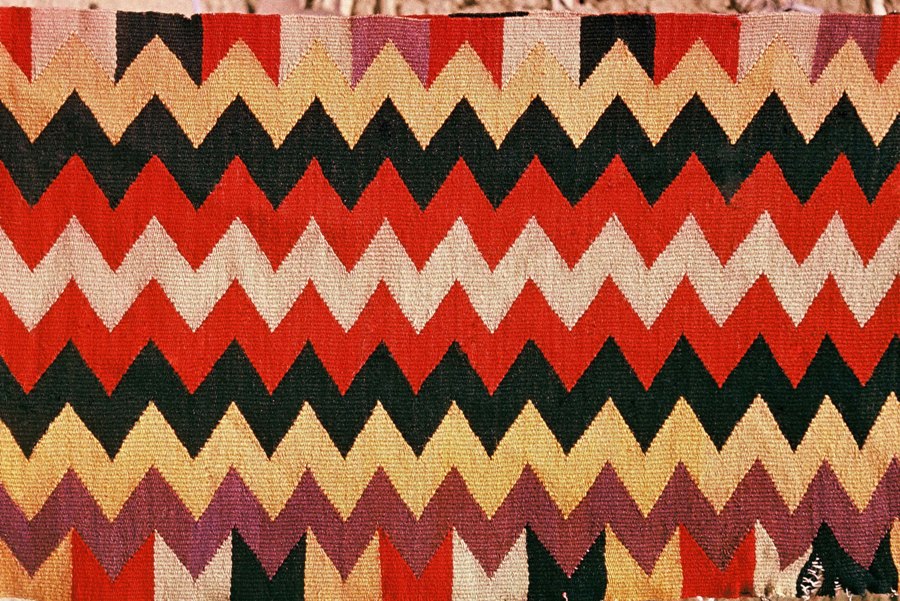 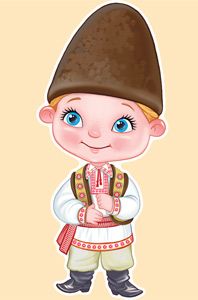 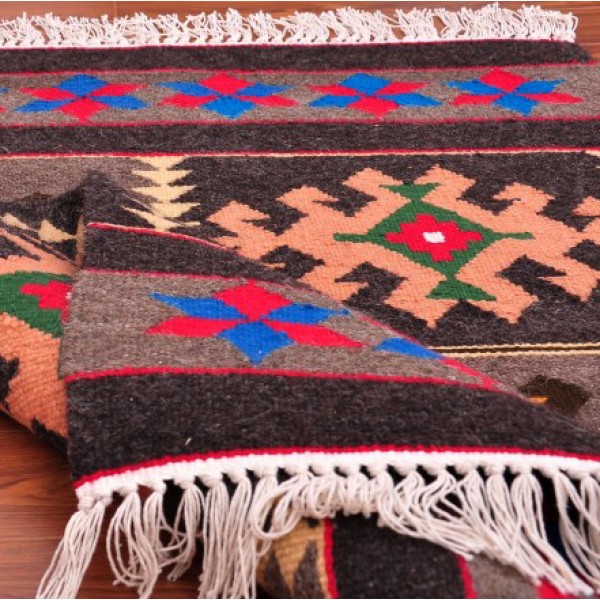 